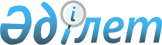 Об утверждении бюджета Талдысайского сельского округа на 2024-2026 годыРешение Кобдинского районного маслихата Актюбинской области от 29 декабря 2023 года № 152
      В соответствии с пунктом 2 статьи 9-1 Бюджетного кодекса Республики Казахстан, статьей 6 Закона Республики Казахстан "О местном государственном управлении и самоуправлении в Республике Казахстан", Кобдинский районный маслихат РЕШИЛ:
      1. Утвердить бюджет Талдысайского сельского округа на 2024-2026 годы согласно приложениям 1, 2 и 3 соответственно, в том числе на 2024 год в следующих объемах:
      1) доходы – 42 623 тысяч тенге, в том числе:
      налоговые поступления – 1 680 тысяч тенге;
      неналоговые поступления - 0 тенге;
      поступления от продажи основного капитала - 0 тенге;
      поступления трансфертов – 40 943 тысяч тенге;
      2) затраты – 42 623 тысяч тенге;
      3) чистое бюджетное кредитование – 0 тенге, в том числе:
      бюджетные кредиты - 0 тенге;
      погашение бюджетных кредитов - 0 тенге;
      4) сальдо по операциям с финансовыми активами – 0 тенге, в том числе:
      приобретение финансовых активов - 0 тенге;
      поступления от продажи финансовых активов государства - 0 тенге;
      5) дефицит (профицит) бюджета - 0 тенге;
      6) финансирование дефицита (использование профицита) бюджета – 0 тенге, в том числе:
      поступление займов - 0 тенге;
      погашение займов - 0 тенге;
      используемые остатки бюджетных средств – 0 тенге.
      2. Установить, что в доход районного бюджета зачисляются:
      налоги на собственность;
      внутренние налоги на товары, работы и услуги;
      другие неналоговые поступления в местный бюджет;
      поступления от продажи имущества, закрепленного за государственными учреждениями, финансируемыми из местного бюджета;
      плата за продажу права аренды земельных участков.
      3. Принять к сведению и руководству, что в соответствии с Законом Республики Казахстан "О республиканском бюджете на 2024 - 2026 годы" установлено:
      с 1 января 2024 года:
      1) минимальный размер заработной платы – 85 000 тенге;
      2) месячный расчетный показатель для исчисления пособий и иных социальных выплат, а также для применения штрафных санкций, налогов и других платежей в соответствии с законодательством Республики Казахстан – 3 692 тенге;
      3) величина прожиточного минимума для исчисления размеров базовых социальных выплат – 43 407 тенге.
      4. Учесть в бюджете Жиренкопинского сельского округа на 2024 год объемы субвенций, передаваемых из районного бюджета в сумме 34 379 тысяч тенге.
      5. Настоящее решение вводится в действие с 1 января 2024 года. Бюджет Талдысайского сельского округа на 2024 год Бюджет Талдысайского сельского округа на 2025 год Бюджет Талдысайского сельского округа на 2026 год
					© 2012. РГП на ПХВ «Институт законодательства и правовой информации Республики Казахстан» Министерства юстиции Республики Казахстан
				
      Председатель Кобдинского районного маслихата 

Ж. Ергалиев
Приложение 1 к решению 
Кобдинского районного 
маслихата от 29 декабря 2023 
года № 152
Категория
Категория
Категория
Категория
Сумма, тысяч тенге
Класс
Класс
Класс
Сумма, тысяч тенге
Подкласс
Подкласс
Сумма, тысяч тенге
Наименование
Сумма, тысяч тенге
1
2
3
4
5
І. Доходы
42623
1
Налоговые поступления
1680
01
Подоходный налог
190
2
Индивидуальный подоходный налог
180
04
Налоги на собственность
980
1
Налоги на имущество
80
4
Налог на транспортные средства
900
05
Внутренние налоги на товары, работы и услуги
510
3
Поступления за использование природных и других ресурсов
510
4
Поступления трансфертов
40943
02
Трансферты из вышестоящих органов государственного управления
40943
3
Трансферты из районного (города областного значения) бюджета
40943
Функциональная группа
Функциональная группа
Функциональная группа
Функциональная группа
Функциональная группа
Сумма (тысяч тенге)
Функциональная подгруппа
Функциональная подгруппа
Функциональная подгруппа
Функциональная подгруппа
Сумма (тысяч тенге)
Администратор бюджетных программ
Администратор бюджетных программ
Администратор бюджетных программ
Сумма (тысяч тенге)
Программа
Программа
Сумма (тысяч тенге)
Наименование
Сумма (тысяч тенге)
1
2
3
4
5
6
II. Затраты
42623
01
Государственные услуги общего характера
35788
1
Представительные, исполнительные и другие органы, выполняющие общие функции государственного управления
35788
124
Аппарат акима города районного значения, села, поселка, сельского округа
35788
001
Услуги по обеспечению деятельности акима города районного значения, села, поселка, сельского округа
35663
022
Капитальные расходы государственного органа
125
07
Жилищно-коммунальное хозяйство
4635
3
Благоустройство населенных пунктов
4635
124
Аппарат акима города районного значения, села, поселка, сельского округа
4635
008
Освещение улиц в населенных пунктах
4035
011
Благоустройство и озеленение населенных пунктов
600
12
Транспорт и коммуникации
2200
1
Автомобильный транспорт
2200
124
Аппарат акима города районного значения, села, поселка, сельского округа
2200
012
Строительство и реконструкция автомобильных дорог в городах районного значения, селах, поселках,сельских округах
1200
013
Обеспечение функционирования автомобильных дорог в городах районного значения, поселках, селах, сельских округах
1000
III. Чистое бюджетное кредитование
0
Бюджетные кредиты
0
IV. Сальдо по операциям с финансовыми активами
0
Приобретение финансовых активов
0
V. Дефицит бюджета
0
VI. Финансирование дефицита бюджета
0
Функциональная группа
Функциональная группа
Функциональная группа
Функциональная группа
Функциональная группа
Сумма (тысяч тенге)
Функциональная подгруппа
Функциональная подгруппа
Функциональная подгруппа
Функциональная подгруппа
Сумма (тысяч тенге)
Администратор бюджетных программ
Администратор бюджетных программ
Администратор бюджетных программ
Сумма (тысяч тенге)
Программа
Программа
Сумма (тысяч тенге)
Наименование
Сумма (тысяч тенге)
1
2
3
4
5
6
8
Используемые остатки бюджетных средств
0
01
Остатки бюджетных средств
0
1
Свободные остатки бюджетных средств
0
01
Свободные остатки бюджетных средств
0Приложение 2 к решению 
Кобдинского районного 
маслихата от 29 декабря 2023 
года № 152
Категория
Категория
Категория
Категория
Сумма, тысяч тенге
Класс
Класс
Класс
Сумма, тысяч тенге
Подкласс
Подкласс
Сумма, тысяч тенге
Наименование
Сумма, тысяч тенге
1
2
3
4
5
І. Доходы
42623
1
Налоговые поступления
1680
01
Подоходный налог
190
2
Индивидуальный подоходный налог
180
04
Налоги на собственность
980
1
Налоги на имущество
80
4
Налог на транспортные средства
900
05
Внутренние налоги на товары, работы и услуги
510
3
Поступления за использование природных и других ресурсов
510
4
Поступления трансфертов
40943
02
Трансферты из вышестоящих органов государственного управления
40943
3
Трансферты из районного (города областного значения) бюджета
40943
Функциональная группа
Функциональная группа
Функциональная группа
Функциональная группа
Функциональная группа
Сумма (тысяч тенге)
Функциональная подгруппа
Функциональная подгруппа
Функциональная подгруппа
Функциональная подгруппа
Сумма (тысяч тенге)
Администратор бюджетных программ
Администратор бюджетных программ
Администратор бюджетных программ
Сумма (тысяч тенге)
Программа
Программа
Сумма (тысяч тенге)
Наименование
Сумма (тысяч тенге)
1
2
3
4
5
6
II. Затраты
42623
01
Государственные услуги общего характера
35788
1
Представительные, исполнительные и другие органы, выполняющие общие функции государственного управления
35788
124
Аппарат акима города районного значения, села, поселка, сельского округа
35788
001
Услуги по обеспечению деятельности акима города районного значения, села, поселка, сельского округа
35663
022
Капитальные расходы государственного органа
125
07
Жилищно-коммунальное хозяйство
4635
3
Благоустройство населенных пунктов
4635
124
Аппарат акима города районного значения, села, поселка, сельского округа
4635
008
Освещение улиц в населенных пунктах
4035
011
Благоустройство и озеленение населенных пунктов
600
12
Транспорт и коммуникации
2200
1
Автомобильный транспорт
2200
124
Аппарат акима города районного значения, села, поселка, сельского округа
2200
012
Строительство
1200
013
Обеспечение функционирования автомобильных дорог в городах районного значения, поселках, селах, сельских округах
1000
III. Чистое бюджетное кредитование
0
Бюджетные кредиты
0
IV. Сальдо по операциям с финансовыми активами
0
Приобретение финансовых активов
0
V. Дефицит бюджета
0
VI. Финансирование дефицита бюджета
0
Функциональная группа
Функциональная группа
Функциональная группа
Функциональная группа
Функциональная группа
Сумма (тысяч тенге)
Функциональная подгруппа
Функциональная подгруппа
Функциональная подгруппа
Функциональная подгруппа
Сумма (тысяч тенге)
Администратор бюджетных программ
Администратор бюджетных программ
Администратор бюджетных программ
Сумма (тысяч тенге)
Программа
Программа
Сумма (тысяч тенге)
Наименование
Сумма (тысяч тенге)
1
2
3
4
5
6
8
Используемые остатки бюджетных средств
0
01
Остатки бюджетных средств
0
1
Свободные остатки бюджетных средств
0
01
Свободные остатки бюджетных средств
0Приложение 3 к решению 
Кобдинского районного 
маслихата от 29 декабря 2023 
года № 152
Категория
Категория
Категория
Категория
Сумма, тысяч тенге
Класс
Класс
Класс
Сумма, тысяч тенге
Подкласс
Подкласс
Сумма, тысяч тенге
Наименование
Сумма, тысяч тенге
1
2
3
4
5
І. Доходы
42623
1
Налоговые поступления
1680
01
Подоходный налог
190
2
Индивидуальный подоходный налог
180
04
Налоги на собственность
980
1
Налоги на имущество
80
4
Налог на транспортные средства
900
05
Внутренние налоги на товары, работы и услуги
510
3
Поступления за использование природных и других ресурсов
510
4
Поступления трансфертов
40943
02
Трансферты из вышестоящих органов государственного управления
40943
3
Трансферты из районного (города областного значения) бюджета
40943
Функциональная группа
Функциональная группа
Функциональная группа
Функциональная группа
Функциональная группа
Сумма (тысяч тенге)
Функциональная подгруппа
Функциональная подгруппа
Функциональная подгруппа
Функциональная подгруппа
Сумма (тысяч тенге)
Администратор бюджетных программ
Администратор бюджетных программ
Администратор бюджетных программ
Сумма (тысяч тенге)
Программа
Программа
Сумма (тысяч тенге)
Наименование
Сумма (тысяч тенге)
1
2
3
4
5
6
II. Затраты
42623
01
Государственные услуги общего характера
35788
1
Представительные, исполнительные и другие органы, выполняющие общие функции государственного управления
35788
124
Аппарат акима города районного значения, села, поселка, сельского округа
35788
001
Услуги по обеспечению деятельности акима города районного значения, села, поселка, сельского округа
35663
022
Капитальные расходы государственного органа
125
07
Жилищно-коммунальное хозяйство
4635
3
Благоустройство населенных пунктов
4635
124
Аппарат акима города районного значения, села, поселка, сельского округа
4635
008
Освещение улиц в населенных пунктах
4035
011
Благоустройство и озеленение населенных пунктов
600
12
Транспорт и коммуникации
2200
1
Автомобильный транспорт
2200
124
Аппарат акима города районного значения, села, поселка, сельского округа
2200
012
Строительство
1200
013
Обеспечение функционирования автомобильных дорог в городах районного значения, поселках, селах, сельских округах
1000
III. Чистое бюджетное кредитование
0
Бюджетные кредиты
0
IV. Сальдо по операциям с финансовыми активами
0
Приобретение финансовых активов
0
V. Дефицит бюджета
0
VI. Финансирование дефицита бюджета
0
Функциональная группа
Функциональная группа
Функциональная группа
Функциональная группа
Функциональная группа
Сумма (тысяч тенге)
Функциональная подгруппа
Функциональная подгруппа
Функциональная подгруппа
Функциональная подгруппа
Сумма (тысяч тенге)
Администратор бюджетных программ
Администратор бюджетных программ
Администратор бюджетных программ
Сумма (тысяч тенге)
Программа
Программа
Сумма (тысяч тенге)
Наименование
Сумма (тысяч тенге)
1
2
3
4
5
6
8
Используемые остатки бюджетных средств
0
01
Остатки бюджетных средств
0
1
Свободные остатки бюджетных средств
0
01
Свободные остатки бюджетных средств
0